УПРАВЛЕНИЕ ФИНАНСОВ СЯМЖЕНСКОГО
МУНИЦИПАЛЬНОГО ОКРУГА ВОЛОГОДСКОЙ ОБЛАСТИРАСПОРЯЖЕНИЕот 09.01.2023 г. № 2-рО сроках предоставления квартальной,месячной бюджетной (бухгалтерской)отчетности в 2023 годуВ соответствии с пунктом 1 статьи 264.2 и пунктом 1 статьи 264.3 Бюджетного кодекса Российской Федерации, приказом Министерства финансов Российской Федерации от сентября 2021 года № 120н «Об утверждении федерального стандарта внутреннего финансового аудита «Осуществление внутреннего финансового аудита в целях подтверждения достоверности бюджетной отчетности и соответствия порядка ведения бюджетного учета единой методологии бюджетного учета, составления, представления и утверждения бюджетной отчетности» и о внесении изменений в некоторые приказы Министерства финансов Российской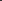 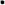 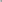 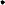 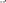 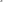 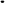 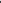 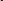 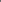 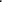 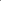 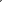 Федерации по вопросам осуществления внутреннего финансового аудита» Установить сроки представления в 2023 году главными администраторами средств бюджета Сямженского округа в Управление финансов Сямженского округа квартальной бюджетной отчетности, сводной квартальной бухгалтерской отчетности муниципальных бюджетных и автономных учреждений округа согласно приложению 1 настоящего распоряжения.2. Установить срок представления в 2023 году главными администраторами средств бюджета Сямженского округа в Управление финансов месячной бюджетной (бухгалтерской) отчетности:Справки по консолидируемым расчетам (ф. 0503125) - не позднее 6 календарного дня месяца, следующего за отчетным периодом (за исключением отчетности на 1 мая 2023 года);Отчета о бюджетных обязательствах (ф. 0503128-НП) в части обязательств по реализации национальных проектов (программ), комплексного плана модернизации и расширения магистральной инфраструктуры (региональных проектов в составе национальных проектов) - не позднее 15 календарного дня месяца, следующего за отчетным периодом;Отчета об обязательствах учреждения (ф. 0503738-НП) в части обязательств по реализации национальных проектов (программ), комплексного плана модернизации и расширения магистральной инфраструктуры (региональных проектов в составе национальных проектов) - не позднее 15 календарного дня месяца, следующего за отчетным периодом;Месячной бюджетной отчетности, за исключением отчетов, предоставляемых в соответствии с абзацам вторым и третьим настоящего пункта - не позднее 6 календарного дня месяца, следующего за отчетным периодом (за исключением отчетности на 1 мая 2023 года);Сведений по дебиторской и кредиторской задолженности (ф. 0503169) по разделу 2 «Сведения о просроченной кредиторской задолженности»:в части расходов на оплату труда, уплату взносов по обязательному социальному страхованию на выплаты по оплате труда работников и иные выплаты работникам, а также обеспечение мер социальной поддержкиотдельных категорий граждан, выплаты на обязательное медицинское страхование неработающего населения - не позднее 20 календарного дня отчетного месяца;в части всей просроченной кредиторской задолженности - не позднее 15 календарного дня месяца, следующего за отчетным месяцем;Сведений по дебиторской и кредиторской задолженности учреждения (ф. 0503769) по разделу 2 «Сведения о просроченной кредиторской задолженности»:в части расходов на оплату труда, уплату взносов по обязательному социальному страхованию на выплаты по оплате труда работников и иные выплаты работникам, а также обеспечение мер социальной поддержки отдельных категорий граждан, выплаты на обязательное медицинское страхование неработающего населения - не позднее 20 календарного дня отчетного месяца;в части всей просроченной кредиторской задолженности - не позднее 15 календарного дня месяца, следующего за отчетным месяцем.  4. Контроль за исполнением настоящего распоряжения возложить на заведующего отделом учета и отчетности- главного бухгалтера Григорьеву С.В.И.о.начальника Управленияфинансов Сямженского муниципального    округа          					Самохвалова Н.Н.Приложение 1 к распоряжению                                                    Управления финансов	                                        от 09.01.2023 №2-р	Сроки представления главными администраторами средств бюджета округа в Управление финансов Сямженского округа квартальной бюджетной отчетности и сводной бухгалтерской отчетности муниципальных бюджетных и автономных учреждений в 2023 годуф.0503125 в части неденежных расчетов и начисления доходов и расходов предоставляется по отдельному запросу.Номер формы бюджетной отчетности, сводной бухгалтерской отчетности бюджетных и автономных учреждений Срок представления Срок представления Срок представления Номер формы бюджетной отчетности, сводной бухгалтерской отчетности бюджетных и автономных учреждений за 1 квартал 2023 годаза 6 месяцев 2023 годаза 9 месяцев 2023 года0503125 (в части денежных расчетов)не позднее 06.04.2023не позднее 06.07.2023не позднее 06.10.20230503127, 0503160, 0503164, 0503178, 0503184, 0503324, 0503387, 0503725, 0503737, 0503779 не позднее07.04.2023не позднее07.07.2023не позднее06.10.20230503123, 0503723не позднее 14.07.20230503128, 0503128-НП, 0503160, 0503296,0503173, 0530295, 0503738-НП, 0503760, 0503773не позднее 17.04.2023не позднее 17.07.2023не позднее 17.10.20230503169, 0503190, 0503769, 0503738, 0503790не позднее 18.07.2023не позднее 18.10.2023